О признании утратившим силу постановления Администрации Слободо-Туринского муниципального района от 30.12.2020 № 657В соответствии с Постановлением Правительства Российской Федерации          от 01.10.2020 года № 1576 «Об утверждении Правил осуществления контроля в сфере закупок товаров, работ, услуг в отношении заказчиков, контрактных служб, контрактных управляющих, комиссий по осуществлению закупок товаров, работ, услуг и их членов, уполномоченных органов, уполномоченных учреждений, специализированных организаций, операторов электронных площадок, операторов специализированных электронных площадок, банков, государственной корпорации развития «ВЭБ.РФ», региональных гарантийных организаций и о внесении изменений в Правила ведения реестра жалоб, плановых и внеплановых проверок, принятых по ним решений и выданных предписаний, представлений», руководствуясь Уставом Слободо-Туринского муниципального района,ПОСТАНОВЛЯЕТ:1. Признать утратившим силу постановление Администрации Слободо-Туринского муниципального района от 30.12.2020 № 657«Об утверждении Порядка осуществления контроля в сфере закупок товаров, работ, услуг для муниципальных нужд Финансовым управлением Администрации Слободо-Туринского муниципального района». 2. Опубликовать настоящее постановление в общественно-политической газете Слободо-Туринского муниципального района «Коммунар» и разместить на официальном сайте Администрации Слободо-Туринского муниципального района в информационно-телекоммуникационной сети «Интернет» http://slturmr.ru/.3. Контроль над исполнением настоящего постановления оставляю за собой.Глава Слободо-Туринского муниципального района                                        В.А. Бедулев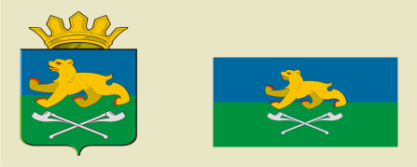 АДМИНИСТРАЦИЯ СЛОБОДО-ТУРИНСКОГОМУНИЦИПАЛЬНОГО РАЙОНАПОСТАНОВЛЕНИЕ АДМИНИСТРАЦИЯ СЛОБОДО-ТУРИНСКОГОМУНИЦИПАЛЬНОГО РАЙОНАПОСТАНОВЛЕНИЕ 06.04.2023№ 160с. Туринская Слободас. Туринская Слобода